ЗАСЕДАНИЕ.О награждении КПК "Лукошко" грамотой Лиги кредитных союзов. Все вопросы рассмотрены, повестка дня исчерпана.Замечаний по организации заседания нет.Председатель Совета                                                            Ю.Б. МариничевСекретарь                                                                                Н.Н. Тимохина___________________________________________________________________Приложение № 1к протоколу №7 заседания Совета от 06.06.2014ПРОЕКТПросим Совет рассмотреть вопрос о награждении кредитного потребительского кооператива «Лукошко» грамотой Лиги кредитных союзов за большой вклад в развитие кредитной потребительской кооперации в России, и в связи с 10-летием. Кооператив «Лукошко» является образцовым кооперативом, придерживающимся в своей деятельности международных кооперативных принципов. Благодаря профессиональной деятельности руководителей и сотрудников КПК «Лукошко» показывает стабильное многолетние развитие и сегодня является одним из лучших кооперативов Ассоциации «Гардарика.Председатель Правления кооператива – Лукашина Т.А., имеет награду Лиги – Отличник кредитной кооперации и является членом Совета Ассоциации «Гардарика».Кооператив проводит большую работу в своем городе – Питкяранта (Республика Карелия) по поддержке социально значимых инициатив. Регулярно выделяет спонсорские средства организациям по работе с трудными подростками, спортивным командам, скаутам, социально культурным центрам, дому творчества и другим организациями социальной направленности.  Кооператив «Лукошко» с 2004 года оказывает поддержку Лиге кредитных союзов, являясь членом Ассоциации «Гардарика». Председатель Совета                                                                                   Мариничев Ю.Б.Исполнительный директор                                                                        Тимохина Н.Н.Приложение № 2к протоколу №7 заседания Совета от 06.06.2014________________________________________________________________________________________________________________________________________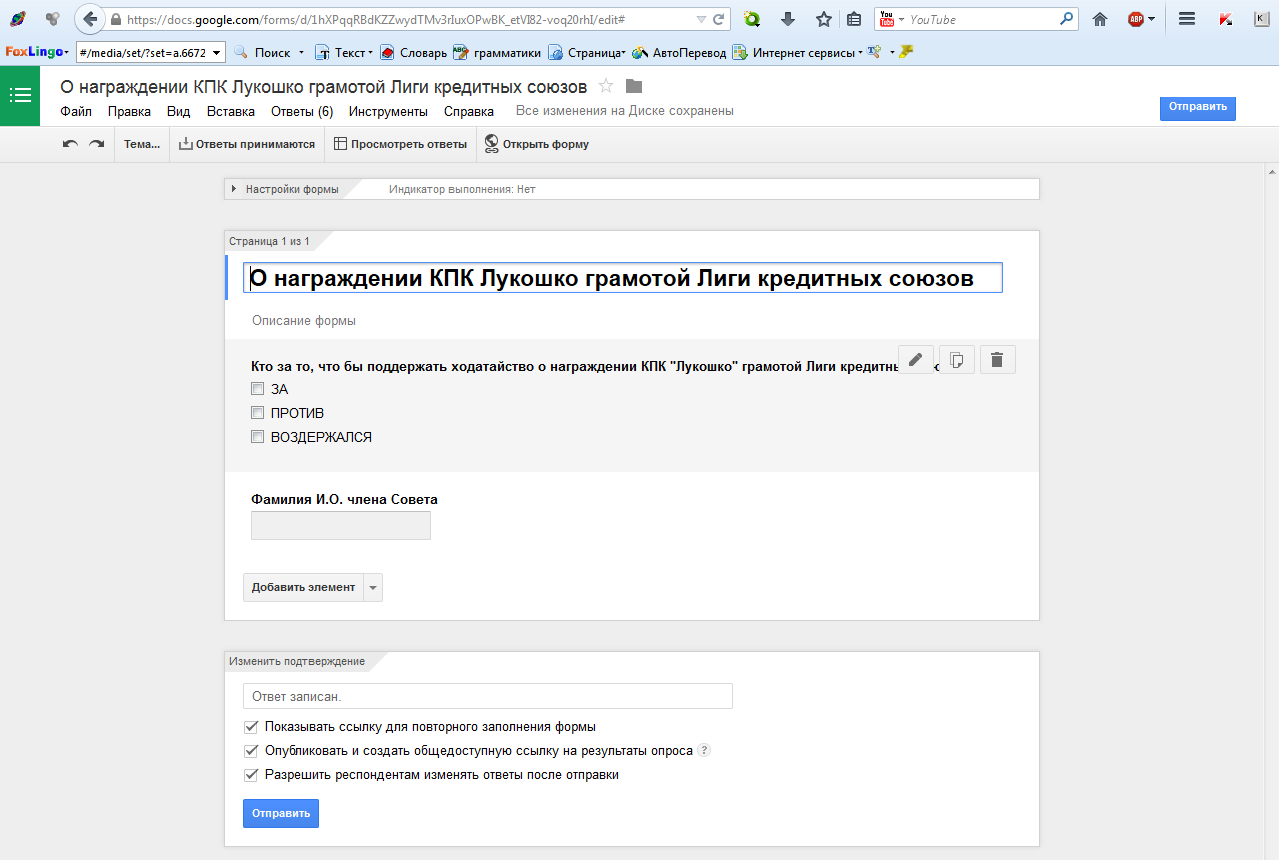 Протокол №Протокол №Протокол №7Заседания Совета Ассоциации кредитных потребительских кооперативов Северо-Запада «Ассоциация кредитных союзов «Гардарика»Заседания Совета Ассоциации кредитных потребительских кооперативов Северо-Запада «Ассоциация кредитных союзов «Гардарика»Заседания Совета Ассоциации кредитных потребительских кооперативов Северо-Запада «Ассоциация кредитных союзов «Гардарика»Заседания Совета Ассоциации кредитных потребительских кооперативов Северо-Запада «Ассоциация кредитных союзов «Гардарика»Место:г. Петрозаводск  Дата:06-09 июня 2014г.Время:11:00 мскФорма проведения:Заседание проводится опросным путем с голосованием в электронных бюллетенях google http://goo.gl/VKeEFA Присутствовали: Присутствовали: Присутствовали: Присутствовали: Члены Совета:Члены Совета:Члены Совета:Корсунская Е.В., Котляров А.С., Мариничев Ю.Б.,  Милявская Л.А.Корсунская Е.В., Котляров А.С., Мариничев Ю.Б.,  Милявская Л.А.Корсунская Е.В., Котляров А.С., Мариничев Ю.Б.,  Милявская Л.А.Корсунская Е.В., Котляров А.С., Мариничев Ю.Б.,  Милявская Л.А.Корсунская Е.В., Котляров А.С., Мариничев Ю.Б.,  Милявская Л.А.Корсунская Е.В., Котляров А.С., Мариничев Ю.Б.,  Милявская Л.А.Корсунская Е.В., Котляров А.С., Мариничев Ю.Б.,  Милявская Л.А.Приглашенные:Приглашенные:Приглашенные:Тимохина Н.Н.Тимохина Н.Н.Тимохина Н.Н.Исполнительный директор Ассоциации «Гардарика»Исполнительный директор Ассоциации «Гардарика»Исполнительный директор Ассоциации «Гардарика»Исполнительный директор Ассоциации «Гардарика»КворумКворумКворумПрисутствуют 4 членов Совета из 5. Кворум для принятия решений имеется.Присутствуют 4 членов Совета из 5. Кворум для принятия решений имеется.Присутствуют 4 членов Совета из 5. Кворум для принятия решений имеется.Присутствуют 4 членов Совета из 5. Кворум для принятия решений имеется.Присутствуют 4 членов Совета из 5. Кворум для принятия решений имеется.Присутствуют 4 членов Совета из 5. Кворум для принятия решений имеется.Присутствуют 4 членов Совета из 5. Кворум для принятия решений имеется.ПредседательПредседательПредседательМариничев Ю.Б.Мариничев Ю.Б.Мариничев Ю.Б.Мариничев Ю.Б.Мариничев Ю.Б.Мариничев Ю.Б.Мариничев Ю.Б.СекретарьСекретарьСекретарьТимохина Н.Н.Тимохина Н.Н.Тимохина Н.Н.Тимохина Н.Н.Тимохина Н.Н.Тимохина Н.Н.Тимохина Н.Н.Повестка дня: Повестка дня: Повестка дня: Повестка дня: Повестка дня: Повестка дня: Повестка дня: Повестка дня: Повестка дня: Повестка дня: О награждении КПК "Лукошко" грамотой Лиги кредитных союзов.О награждении КПК "Лукошко" грамотой Лиги кредитных союзов.О награждении КПК "Лукошко" грамотой Лиги кредитных союзов.О награждении КПК "Лукошко" грамотой Лиги кредитных союзов.О награждении КПК "Лукошко" грамотой Лиги кредитных союзов.О награждении КПК "Лукошко" грамотой Лиги кредитных союзов.Мариничев Ю.Б.Прил.1,2Выступления:Выступления:Нет.Нет.Нет.Нет.Нет.Нет.Нет.Нет.Дополнения:Дополнения:Нет.Нет.Нет.Нет.Нет.Нет.Нет.Нет.Формулировка:Формулировка:Предложенную повестку дня утвердить.Предложенную повестку дня утвердить.Предложенную повестку дня утвердить.Предложенную повестку дня утвердить.Предложенную повестку дня утвердить.Предложенную повестку дня утвердить.Предложенную повестку дня утвердить.Предложенную повестку дня утвердить.Голосование:Голосование:«ЗА»«ЗА»«ЗА»44444«ПРОТИВ»«ПРОТИВ»«ПРОТИВ»НетНетНетНетНет«Воздержались»«Воздержались»«Воздержались»НетНетНетНетНетРезультат:Результат:Решение принято.Решение принято.Решение принято.Решение принято.Решение принято.Решение принято.Решение принято.Решение принято.Информировали:По электронной почте участвующим в заседании членам Совета был отправлен электронный бюллетень, составленный с помощью интернет сервиса google.com (Приложение_2) размещенныей по адресу http://goo.gl/VKeEFA и проект ходатайства о награждении КПК «Лукошко» грамотой Лиги (Приложение_1)Выступления:Нет.Нет.Дополнения:Нет.Нет.Формулировка:Кто за то, что бы поддержать ходатайство о награждении КПК "Лукошко" грамотой Лиги кредитных союзов? Кто за то, что бы поддержать ходатайство о награждении КПК "Лукошко" грамотой Лиги кредитных союзов? Голосование:«ЗА»4«ПРОТИВ»Нет«Воздержались»НетРезультат:Решение принято.Решение принято.Решение сформировано автоматически и размещено по адресу http://goo.gl/kpXGg7 Решение сформировано автоматически и размещено по адресу http://goo.gl/kpXGg7 №№      б/н      б/н На № На №отот